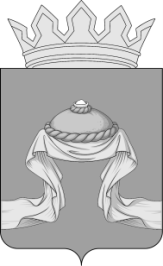 Администрация Назаровского районаКрасноярского краяРАСПОРЯЖЕНИЕ«07» 04 2022                                    г. Назарово                                         № 120-рВ целях развития спортивно-патриотического воспитания молодежи допризывного возраста на территории Назаровского района, пропаганды и развития массового спорта, в соответствии с Федеральными законами от 06.10.2003 № 131-ФЗ «Об общих принципах организации местного самоуправления в Российской Федерации», от 04.12.2007 № 329-ФЗ              «О физической культуре и спорте в Российской Федерации», руководствуясь статьями 15, 19 Устава Назаровского муниципального района Красноярского края:Главному специалисту по физической культуре и спорту отдела культуры, спорта и молодежной политики администрации Назаровского района (Бакланова) и ведущему специалисту по молодежной политики отдела культуры, спорта и молодежной политики администрации Назаровского района (Малькевич) организовать и провести районную                  спартакиаду молодежи допризывного возраста в зачет военно-спортивной игры «Сибирский рубеж» 5 мая 2022 года в п. Глядень Назаровского района.Утвердить Положение о проведении районной спартакиады молодежи допризывного возраста в зачет военно-спортивной игры «Сибирский рубеж» согласно приложению 1.Утвердить смету расходов районной спартакиады молодежи допризывного возраста в зачет военно-спортивной игры «Сибирский рубеж»  в рамках муниципальной программы «Развитие физической культуры и спорта Назаровского района» согласно приложению 2.Утвердить смету расходов на проведение районной спартакиады молодежи допризывного возраста в зачет военно-спортивной игры «Сибирский рубеж в рамках муниципальной программы «Развитие молодежной политики Назаровского района» согласно приложению 3.Финансовому управлению администрации Назаровского района (Мельничук) осуществить финансирование расходов, связанных с питанием и денежными призами участников мероприятия, в пределах бюджетных ассигнований согласно муниципальной программе «Развитие физической культуры и спорта Назаровского района».Муниципальному казенному учреждению «Централизованная бухгалтерия Назаровского района» (Дивинец) оплатить расходы на питание и призы участников соревнований и списать товарно-материальные ценности (грамоты, кубки и призы), связанные с проведением соревнований, согласно муниципальной программе «Развитие физической культуры и спорта Назаровского района» в рамках отдельного мероприятия «Проведение районных спортивно-массовых мероприятий, обеспечение участия спортсменов-членов сборных команд района по видам спорта в зональных, краевых соревнованиях» согласно утвержденной смете расходов.Заместителю главы района по социальным вопросам (Дедюхина) обеспечить организацию контроля за качеством питания участников соревнований и оказание медицинской помощи в соответствии с действующим законодательством Российской Федерации. Отделу организационной работы и документационного обеспечения администрации Назаровского района (Любавина) разместить распоряжение на официальном сайте Назаровского муниципального района Красноярского края в информационно-телекоммуникационной сети «Интернет». Контроль за выполнением распоряжения возложить на заместителя главы района по социальным вопросам (Дедюхина). Распоряжение вступает в силу со дня подписания.Глава района					          			         М.А. КовалевПриложение 1к распоряжению администрации Назаровского районаот «07» 04 2022 № 120-рПОЛОЖЕНИЕо проведении районной спартакиады молодежи допризывного возраста в зачет военно - спортивной игры «Сибирский рубеж»1. ЦЕЛИ И ЗАДАЧИСпартакиада (далее - соревнование) проводится с целью спортивно-патриотического воспитания молодежи допризывного возраста.В ходе соревнований решаются следующие задачи:- физическое и духовно-нравственное воспитание молодежи;- формирование мировоззрения на базе ценностей гражданственности и патриотизма;- повышение престижа военной службы у подрастающего поколения;- улучшение физической и технической подготовленности молодежи допризывного возраста;- совершенствование навыков действий в экстремальных ситуациях; - оптимизация организационных форм физкультурно-спортивной работы.2. СРОКИ И МЕСТО ПРОВЕДЕНИЯСоревнования проводятся 5 мая 2022 года в п. Глядень на стадионе МБОУ «Гляденская СОШ». Приезд команд к 9-30 час. Начало соревнований в 10-00 час.3. РУКОВОДСТВО СОРЕВНОВАНИЯМИРуководство соревнованиями возлагается на главного специалиста по физической культуре и спорту отдела культуры, спорта и молодежной политики администрации Назаровского района; ведущего специалиста по молодежной политики отдела культуры, спорта и молодежной политики администрации Назаровского района.Непосредственная ответственность за проведение соревнований возлагается на главную судейскую коллегию.Главный судья соревнований: Волков Д.П.Главный секретарь соревнований: Нечаева Г.А.Судьи по видам спорта:Бег 100 м. 3000 м. – Бабак А.В., Нечаева Г.А.;Стрельба из ПО – Логинов С.П.;Силовая гимнастика – Краснов В.В., Галимов И.Н.;Метание гранаты –  Митин А.А., Старавойтов Р.В.Разборка-сборка автомата –Григорьев Н.С., Малькевич К.А.;Прыжки в длину – Бакланова Ю.Н., Сироткина А.С.;Строевая подготовка – Тихончук О.И.4. УЧАСТНИКИ СОРЕВНОВАНИЙ И ДОПУСКК участию в соревнованиях допускаются юноши 15-17 лет (возраст участников определяется на 28 июня 2022 года), имеющие соответствующую подготовку, допуск врача к данным соревнованиям. Состав команды: 8 участников, инструктор по спорту, специалист по работе с молодежью.5. ЗАЯВКИЗаявки, заверенные врачом, представителем команды, подаются в день приезда на соревнования в судейскую коллегию. Заявки подаются строго в напечатанном виде (Приложение 1).Предварительные заявки подаются по тел. 5-74-05 до 17 часов 00 минут или по e-mail: nazarovskiyrayonsport@mail.ru 03 мая 2022 года. Команды, не подавшие предварительные заявки, до соревнований не допускаются.6. ПРОГРАММА СОРЕВНОВАНИЙВсе команды, прибывшие на соревнования, должны принять участие во всех видах программы: прыжок в длину с места, стрельба из пневматической винтовки, метание гранаты, силовая гимнастика, бег 100 м, бег 3000 м, соревнования по военной подготовке.6.1. Прыжок в длину с места.Соревнования лично-командные. Состав команды 8 человек.Прыжок в длину с места выполняется с трех попыток двумя ногами от стартовой линии с махом рук. Длина прыжка измеряется в сантиметрах от стартовой линии до ближнего касания ногами или любой частью тела. Личное первенство определяется по лучшему результату. В случае одинакового результата преимущество получает участник с наименьшим количеством попыток, на которой возникло равенство. Если вышеуказанные показатели у двух или нескольких участников оказались одинаковыми, то проводится перепрыжка (только для определения призовых мест). В зачет командного первенства идут 7 лучших индивидуальных результатов, набранных участниками команды.6.2. Стрельба из пневматической винтовки.Соревнования лично-командные. Состав команды 8 человек.Стрельба производится из пневматической винтовки с дистанции 10 м в положении стоя с руки (мишень № 8). Время на стрельбу — 10 минут. Количество пробных выстрелов — 3, зачетных — 5.Личное первенство определяется по наибольшей сумме набранных очков. В случае одинакового результата преимущество получает участник у которого по очкам больше 10, 9, 8, и т.д. Общекомандное первенство определяется по наибольшей сумме очков, набранных участниками команды. В зачет командного первенства идут 7 лучших индивидуальных результатов.6.3. Метание гранаты.Соревнования лично-командные. Состав команды 8 человек.Вес гранаты 700 гр. Упражнение выполняется на дальность. Предоставляется 3 попытки. Личное первенство определяется по самому дальнему броску. В случае одинакового результата преимущество получает участник, показавший лучший результат во второй попытке. Командное первенство определяется по наибольшей сумме очков, набранных участниками команды. В зачет командного первенства идут 7 лучших индивидуальных результатов.6.4. Силовая гимнастика.Соревнования лично-командные. Состав команды 8 человек.Подтягивание на высокой перекладине. Личное первенство определяется по наибольшему количеству подтягиваний. Общекомандное первенство определяется по наибольшей сумме очков, набранных участниками команды. В зачет командного первенства идут 7 лучших индивидуальных результатов.6.5. Легкая атлетика — спринт.Соревнования лично-командные. Состав команды 8 человек.Бег на дистанции 100 м. Личное первенство определяется по лучшему времени, показанному участником. Общекомандное первенство определяется по наибольшей сумме очков, набранных участниками команды. В зачет командного первенства идут 7 лучших индивидуальных результатов.6.6. Легкая атлетика — бег на выносливость.Соревнования лично-командные. Состав команды 8 человек.Бег на дистанции 3000 м по стадиону или в виде кросса (в зависимости от местных условий). Личное первенство определяется по лучшему времени, показанному участником. Общекомандное первенство определяется по наибольшей сумме очков, набранных участниками команды. В зачет командного первенства идут 7 лучших индивидуальных результатов.6.7. Соревнования по военной подготовке.Соревнования лично-командные. Состав команды 8 человек.В программу соревнований входят следующие виды: неполная разборка и сборка автомата АК-74, строевая подготовка.6.7.1. Соревнования по разборке и сборке автомата (АК-74).Соревнования лично-командные. Состав команды 8 человек.Личное первенство определяется по наилучшему времени, показанному участником. Общекомандное первенство определяется по наименьшей сумме времени, затраченному на выполнение упражнения. В зачет идут 7 лучших индивидуальных результатов участников команды.6.7.2. Строевая подготовка в составе команды 8 человек.Исходное положение — команда построена в одну шеренгу.Оценивается: внешний вид; строевая стойка; строевой шаг, единая военная форма; аккуратность прически и соответствие ее требованиям гигиены; опрятность.Строй отделения: выполнение воинского приветствия в строю (статья 96, 97)Строй отделения. Повороты на месте без оружия (статьи 77 и 30)Строй отделения. Повороты в движении (статьи 77 и 38)Строй отделения. Выполнение воинского приветствия в строю в движении (статья 98)Исполнение строевой песни. В конкурсе исполняется песня военно-патриотического содержания.Команды и действия в строю выполняются согласно Строевому уставу Вооруженных Сил Российской Федерации.Личное первенство определяется по наибольшей сумме баллов, полученных за выполнение 6 приемов и действий командира. Каждый прием оценивается по 10- и балльной системе.7. УСЛОВИЕ ПОДВЕДЕНИЯ ИТОГОВПобедители и призеры личного первенства в отдельных видах программы: прыжок в длину с места, бег на 100 и 3000 м, метание гранаты, стрельба из пневматической винтовки, силовая гимнастика, разборка и сборка автомата (АК-74), определяются по наилучшему результату, показанному участником соревнований.Победители и призеры командного первенства в отдельных видах программы определяются по наибольшей сумме очков, набранных 7 лучшими участниками команды. Результаты участников в отдельных видах программы оцениваются в баллах по таблице оценки результатов (Приложение 2).Победители и призеры личного первенства по разборке, сборке автомата АК-74 определяются по наименьшей сумме времени выполнения нормативов 7, 8. Результат команды определяется по наименьшей сумме времени 7 лучших индивидуальных результатов участников команды.Общекомандное первенство по военной подготовке определяется по наименьшей сумме мест, занятых командой в 2-х видах программы (неполная разборка и сборка автомата АК-74, строевая подготовка). В случае равенства баллов предпочтение отдается команде, занявшей лучшее место в соревнованиях по разборке-сборке автомата.Командное первенство в комплексном зачете Спартакиады определяется по наименьшему количеству мест, набранных командой в обязательных видах программы. Команде, не принимавшей участие в любом из перечисленных видов программы Спартакиады, присваивается последнее место от количества заявившихся команд в Спартакиаде плюсуется 1 штрафное очко. В случае одинаковой суммы очков более высокое место в комплексном зачете присуждается команде, имеющей наибольшее количество первых мест по видам программы, больше призовых мест по видам программы и т.д.8. НАГРАЖДЕНИЕ И ФИНАНСИРОВАНИЕУчастники, занявшие 1 места в личном первенстве в видах программы: прыжке в длину с места, беге на 100 и 3000 м, метании гранаты, стрельбе из пневматической винтовки, силовой гимнастике, неполной разборке и сборке автомата AK-74, награждаются  грамотами, медалями и призами, участники, занявшие 2 и 3 места, награждаются грамотами и медалями.Команды, занявшие 1-3 места в комплексном зачете, награждаются грамотами, кубками и призами.Участники команд, занявших 1-3 места в комплексном зачете, награждаются грамотами.Оплата питания, награждение (кубки, грамоты участникам призерам в командном первенстве, медали участникам в личном зачете), и другие расходы, связанные с проведением соревнований – согласно смете расходов по муниципальной программе «Развитие молодежной политики Назаровского района» и в рамках муниципальной программы «Развитие физической культуры и спорта Назаровского района».Расходы, связанные с проездом команд на соревнования, – за счет командирующей организации. Приложение 1к положению районной спартакиады молодежи допризывного возраста в зачет военно - спортивной игры «Сибирский рубеж»Заявкана участие в районной спартакиаде молодежи допризывного возраста в зачет военно - спортивной игры «Сибирский рубеж»от команды __________________________________________Вceгo допущено к соревнованиям 	человекВрач ________________________________             _______________________МП                                                подпись                                                                                                         расшифровка подписиПредставитель команды __________________    ________________________                                                                                         Подпись                                                                   расшифровка подписиПриложение 2к положению районной спартакиады молодежи допризывного возраста в зачет военно - спортивной игры «Сибирский рубеж»Таблицаоценки результатов комплексного зачетаместо - 70 очковместо - 65 очковместо - 60 очковместо - 58 очковместо - 57 очковместо - 56 очковместо - 55 очковместо - 54 очковместо - 53 очковместо - 52 очкови т.д. на 1 очко меньше№п\пФ.И.О.ДатарожденияСпортивньтйразрядАдрес,паспортные данныеВиза и печатьврача1234